NOTA STAMPAInaugurato l’antico ingresso del Tempio di Adriano alla presenza di Andrea CamilleriLo scrittore ha presentato, in Camera di Commercio,  il libro “La casina di campagna. Tre memorie e un racconto” edito da Henry BeyleRoma, 2 aprile 2019 - Un pomeriggio da ricordare in Camera di Commercio. Davanti a un folto pubblico, Andrea Camilleri ha presenziato alla cerimonia di inaugurazione dell’antico ingresso del Tempio di Adriano tornato al suo antico splendore dopo un delicato intervento di restauro.Camilleri ha poi presentato il suo libro “La casina di campagna. Tre memorie e un racconto”, edito dalle Edizioni Henry Beyle, conversando con il professore Giuseppe Marci. Il volume, in uscita in questi giorni, raccoglie tre testi autobiografici e una prosa d’invenzione, dove il grande scrittore ricostruisce i ricordi d’infanzia legati alle lunghe estati trascorse nella casa di campagna dei nonni a Porto Empedocle.“Sono davvero onorato - spiega Lorenzo Tagliavanti, Presidente della Camera di Commercio di Roma - che uno dei più grandi scrittori italiani abbia voluto partecipare a un evento che per noi riveste una forte valenza. Con la riapertura dell’antico ingresso del Tempio di Adriano aggiungiamo, infatti, un ulteriore tassello all’opera di valorizzazione portata avanti dall’Istituzione camerale nei confronti di quello che costituisce uno dei monumenti-simbolo della Capitale. Un impegno che la CCIAA di Roma porta avanti con decisione, nella consapevolezza dello stretto legame esistente tra arte, cultura ed economia. La cultura – conclude Tagliavanti - è un elemento vitale per il benessere degli individui e della comunità sociale ed economica nel suo insieme, anche e soprattutto in una fase di difficoltà economica come quella attuale”.Per l’occasione lo spazio ospiterà una mostra, a ingresso libero, di 17 dipinti di alcuni dei più importanti esponenti della Scuola romana (tra cui Mario Mafai, Corrado Cagli, Giuseppe Capogrossi, Alberto Ziveri).Ufficio Stampa CCIAA Roma – tel. 066781178 – ufficiostampa@innovacamera.it - @camcomroma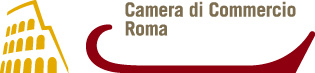 